Publicado en Madrid el 22/02/2024 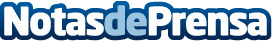 El Clúster Académico del Transporte se reúne con el Ministerio de Transportes y Movilidad SostenibleEl Clúster Académico del Transporte y la Movilidad Segura y Sostenible, formado por ASTIC, AT Academia del Transportista, Fundación Corell, DAC Docencia y Ecodriver mantuvo una reunión con la Dirección General de Transporte por Carretera para exponerle las que consideran como prioridades formativas del Transporte para 2024Datos de contacto:Francisco Paz FuentesDirector de RRII de AT Academia del Transportista655 49 79 62Nota de prensa publicada en: https://www.notasdeprensa.es/el-cluster-academico-del-transporte-se-reune Categorias: Nacional Logística Movilidad y Transporte Formación profesional http://www.notasdeprensa.es